ПРИЛОЖЕНИЕ 1Игра «Морской бой». А1, а2, а3, а4; б6, б7; г8, д8, е8, ж8; и1, и2, и3, и4; и9, к9, к7; в4, г4, д4; е4.                                        а         б         в          г        д         е        ж          з         и       кПРИЛОЖЕНИЕ 2.– 7 дес. 1 ед. = 710 (Нет)– 3 сот. 3 дес. = 303 (Нет)– 8 ед. тыс. 2 сот. 6 дес. 5 ед. = 8265 (Да)– 1 миллион = 1000 тысяч (Да)– В числе 837846 в шестом разряде стоит цифра 8? (Да)– Сорок  пять десятков тысяч это число –450? (Нет)– В числе 709200 нет пятого разряда? (Нет)– 80000 + 300 + 6 = 80306 (Да)– 900000 + 4000 + 1 = 94001 (Нет)– 97797 меньше 979777 (Да)ПРИЛОЖЕНИЕ 3Я Володины отметки

Узнаю без дневника.

Если брат приходит с тройкой -

Раздаются три звонка.

Если вдруг у нас в квартире

Начинается трезвон –

Значит, пять или четыре

Получил сегодня он.

Если он приходит с двойкой, 

Слышу я издалека:

Раздаются два коротких, 

Нерешительных звонка!

Ну, а если единица –

Он тихонько в дверь стучится.
-(345800 – 345700) одежек и все без застежек. (Капуста).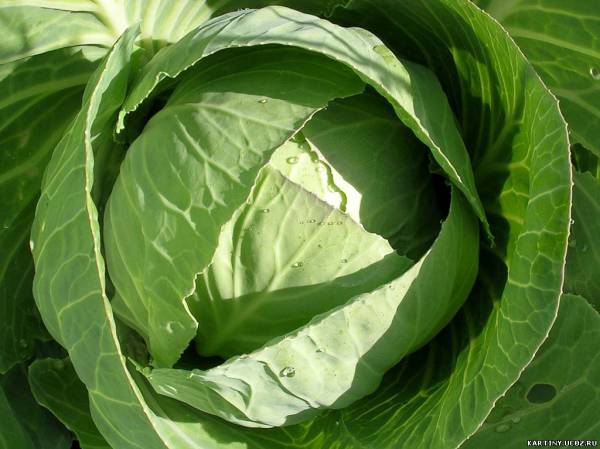                                            <Рисунок 1>– (699 + 1) ворот, да (100000 – 99999) выход. (Невод).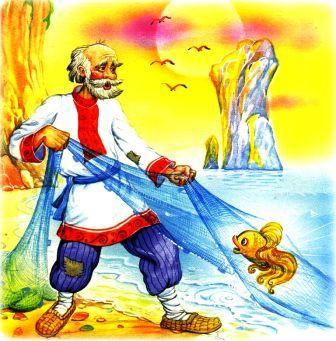 <Рисунок 2>– Выходили (50012 – 50000) молодцев, выносили (4552 – 4500) сокола, выпускали (300 + 60 +5) лебедей. (Месяцы, недели, дни).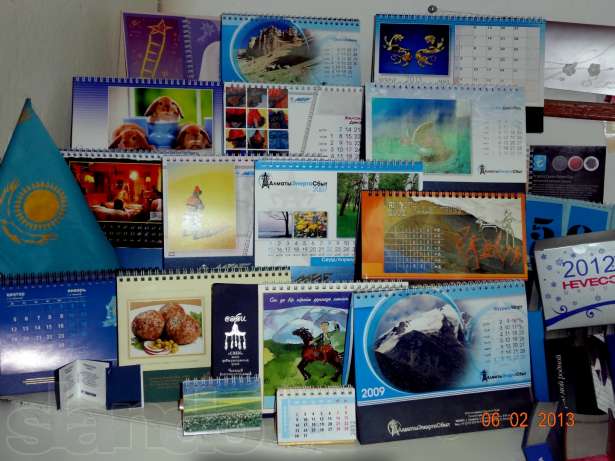                                            <Рисунок 3>- У (2014 – 2012) матерей по (44990-44985) , а имя (100 – 99) всем. (Руки, пальцы.)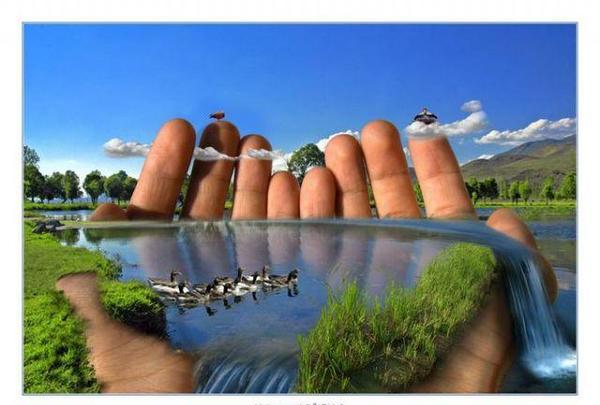                                              <Рисунок 4>ПРИЛОЖЕНИЕ 4Карточка №1.Округли числа до сотен: 507, 873, 341, 529, 950, 352Выбери правильный ответ: 510 – д, 870 – в, 340 – о, 530 –е, 1000 – б, 350 – у, 500 – яОкругли числа до десятков: 863, 79, 445, 81, 901, 578.Выбери правильный ответ: 860 – с, 400 – ю,  80 – е, 450 – м, 900- р, 580 – о, 500 – е.Карточка №2.Расположи числа в порядке возрастания: 382572 – о, 8807 – и, 5965 – д, 193676 – н, 1234677 – я.Найди лишнее число: 576973 – н, 22347 – а, 894723 – и.Округли числа до указанного разряда: 894, 65, 317, 591, 37, 689.Найди правильный ответ: 890 – с, 700 – м, 70 – е, 300 – р, 600 – е, 40, - о.Карточка №3.Расположи числа в порядке возрастания: 845008 – а, 34543 – д, 985420 – н, 361 – о.Расположи числа в порядке убывания:606 –а, 666066 – с, 66660 – т.Карточка №4.Округли числа до указанного разряда: 762, 710, 485.Выбери правильный ответ:  760 – с, 700 – т, 480 – е, 490 – о.542, 752, 501.Выбери правильный ответ: 540 – с, 400 – ш, 800 – т, 500 – о, 600 – г.Карточка №5.Расположи числа в порядке убывания: 9505 – в, 6905 – а, 69505 – д, 695505 – о.Округли числа до десятков: 762, 49, 336, 51, 701, 487.Выбери правильный ответ: 760 – ь, 600 – т, 50 – е, 340 – м, 700 – р, 490 – е,  480 – т.Карточка №6.Расположи числа в порядке возрастания: 55186 – о, 72151 – н, 67423 – д , 86975 – а.Расположи числа в порядке убывания: 3152 – у, 501345 – ч, 65605 – я, 75432 - с , 85908 - ы , 95674 – тПРИЛОЖЕНИЕ 5Вышли из-за парт, руки на пояс, улыбнулись и слушаем музыку.

Поднимает руки класс – это раз,

Повернулась голова – это два,

Руки вниз, вперед смотри – это три,

Руки в стороны пошире развернули на четыре

С силой их к плечам прижать – это пять

Всем ребятам тихо сесть – это шесть.1мйцукенгрш2аоройхяеул3тюпэцючксл4ебязыкиусо5ыьажуютмид6пмвдкчьстб7рафхевъяшй8отятикапнз9дичзнрумки10щмсщшпкитт